Pôle Emploi et Accompagnements Spécifiques Service remplacements et missions temporaires Tel : 04.50.51.03.48 -missionstemporaires@cdg74.fr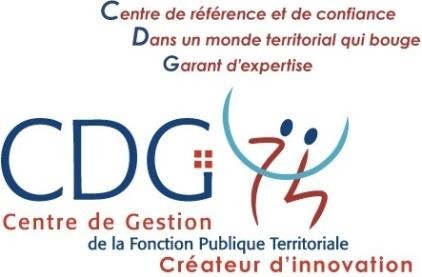 DEMANDE DE PERSONNEL INTERIMAIREDurée de la mission :       Du : .….../……../…..... Au …..…/…..…/…..…Poste demandé : ……………………………………….(Nous vous recommandons de joindre la fiche de poste)Temps complet     Temps non completMotif de la missionAccroissement temporaire d’activité – Motif : ……………………………………………………Accroissement saisonnier d’activité – Motif : ……………………………………………………..Remplacement temporaire de fonctionnaire ou agent contractuel indisponiblesMotif : ………………………………………………………………………..	AUTRE A PRECISER : ………………………………………………………………………………………………………………………………………Expérience exigée en collectivité territoriale :  OUI		NON	Lieu de la mission : ………………………………………………………………………Service d’affectation : …………………………………………………………………Définition détaillée de l’emploi, description des tâches, logiciels utilisés (joindre une fiche de poste) : ………………………………………………………………………………………………………………………………………………………………………………………………………………………………………………………………………………………………………………………………………………………………………………………………………………………………………………………………………………………………………………………………………………………………………………………………………………………………………………………………………………………………………………………………………………………………………………………………………………………………………………………………………………………………………………………………………………………………………………………………………………………………………………………………………………………………………………………………………………………………………………………………………………………………………………………………………………………………..    Temps de travail hebdomadaire :  ………/35Répartition (horaires) :Rémunération et grade envisagés :Grade : ………………………………………………………………………………………… Echelon : ………………Indice Brut : ……………  Indice Majoré : .……………Régime indemnitaire (selon délibération jointe de la collectivité d’accueil) : …………………………………………………………………………………………………………………………………………….. Prime de fin d’année /13ème mois /autre (joindre la délibération) :…………………………………………………………………………………………………………………………………………….Avantages sociaux : ………………………………………………………………………………………………………..A ……………………………………………………, le……………………………(L’autorité territoriale)COLLECTIVITE :COLLECTIVITE :COLLECTIVITE :COLLECTIVITE :Nom interlocuteurFonctionTéléphoneMail     Compétences     Compétences     CompétencesACCUEILETAT-CIVILURBANISMEACTION SOCIALESECRETARIATCOMPTABILITE/FINANCESMARCHES PUBLICSGESTION DU PERSONNELSECRETAIRE DE MAIRIESECRETAIRE DE SYNDICATDIRECTEUR GENERAL DES SERVICESAGENT ESPACES VERTS/VOIRIEOUVRIER POLYVALENTAUXILIAIRE DE SOINSATSEMANIMATEURBIBLIOTHECAIRENature de la prestationNature de la prestationMission d’activité couranteMission d’activité spécialiséeMission de gestion couranteMission de gestion spécifiqueMission de technicité ou d’encadrementMission d’expertise ou de directionLundiMardiMercrediJeudiVendrediSamediMatinAprès-midi